TermsDefinitionsartillery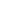 large, mounted guns, such as cannons and howitzers; members of the army who use such weaponscolossalextremely largebombardmentn. the attack using bombs, shells, or missiles.realityreal things, facts, or events taken as a whole; state of affairsboulevarda broad street or avenuepastrydessert made with special doughflurriesa light brief shower of snowfoila piece of thin and flexible sheet metalcoffinbox in which a corpse is buried or crematedbrinea strong solution of salt and water used for picklingsurvivingremaining alivecurfewa regulation requiring people to be inside at a certain timecaviarpickled fish eggsburlybig and strong; musculardisobeyto not do what one is told to doscroungedto search about for what you can find that is useful; foragedmingledto join or take part with others, to blend incollapseddropped with exhaustion; to fall suddenlyghettoformerly the restricted quarter of many European cities in which Jews were required to livesuspenderstwo straps that pass over the shoulders to hold up pantsTermsDefinitionsshalomA word that means "the deep peace of God." So if you say "Shalom" to someone it means "I wish you God's peace." May be used as a greeting or farewell.invisibilitythe quality of not being visible by the eyemorsala small quantityprescriptionan order for medicine or other treatment written by a doctorwrithingtwisting and turning in paincarcassthe body of any dead animalpharmacistONE WHO IS LICENSED TO PREPARE AND DISPENSE DRUGStyphusa highly contagious disease that is spread by licefinchany of numerous small songbirds with short stout bills adapted for crushing seeds, also a person who "rats" someone outrubblethe remains of something that has been destroyed or broken upfilthyvery dirtyloungedTo lie, sit, or stand in a relaxed or lazy waypesteredConstantly annoyed or bothered; harassederuptingEmerging violently; breaking out with forceimpressivehaving a strong effect, commanding attentioncomplicatedhard to understand or deal withcareenedTo lean or tip to one side while in motion. to move wildly at full speedidentitywho a person is; the individual characteristics by which a thing or person is recognized or knowncorpsethe dead body of a human being